.Intro: 16 Counts[1-8] RIGHT & LEFT HEEL & HEEL & HEEL HOOK HEEL HOOK, STEP, LOCK,STEP RIGHT & LEFT[9-16] LEFT STEP, ½ TURN, STEP, LEFT SHUFFLE FORWARD, RIGHT FORWARD MAMBO, LEFT SAILOR ¼ TURN[17-24] ROCK STEP, ½ TURN, SCUFF, LEFT FWD STEP, LOCK, STEP, SIDE, BEHIND, ¼ TURN RIGHT, ½ TURN FWD[25-32] RIGHT CROSS & HEEL JACK, LEFT CROSS & HEEL JACK, RIGHT CROSS SHUFFLE, RIGHT HEEL HOLD STEP[33-40] LEFT CROSS & HEEL JACK, RIGHT CROSS & HEEL JACK, LEFT CROSS SHUFFLE, LEFT HEEL, HOLD. STEPContact: www.wildwestlinedancers.comDown At Locklin's Bar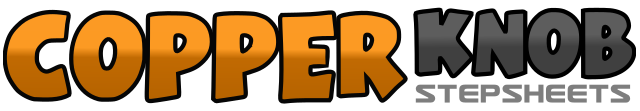 .......Count:40Wall:2Level:Improver.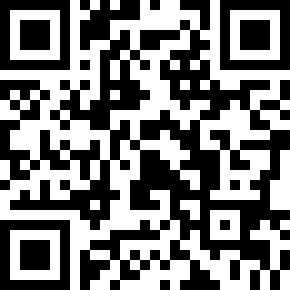 Choreographer:Adrian Helliker (FR) - June 2014Adrian Helliker (FR) - June 2014Adrian Helliker (FR) - June 2014Adrian Helliker (FR) - June 2014Adrian Helliker (FR) - June 2014.Music:Locklin's Bar - Michael EnglishLocklin's Bar - Michael EnglishLocklin's Bar - Michael EnglishLocklin's Bar - Michael EnglishLocklin's Bar - Michael English........1&2&Touch Right heel forward, Right beside Left, touch Left heel forward, Left beside Right3&4&Touch Right forward, hook Right across Left, touch Right forward, hook Right across Left5&6Step Right forward, cross Left behind Right, step Right forward7&8Step Left forward, cross Right behind Left, step Left forward1&2Step Right forward, ½ turn left, step Right forward (6:00)3&4Shuffle forward (Left-Right-Left)5&6Rock Right forward, recover onto Left, step Right beside Left7&8Cross Left behind Right turning ¼ left, step Right beside Left, step Left forward (3:00)1&Rock Right forward, recover on Left2&½ turn right stepping forward on Right, scuff Left forward (9:00)3&4Step Left forward, lock Right behind Left, step Left forward5&6Step Right to right, lock Left behind Right, make ¼ turn right stepping forward on Right (12:00)7&8Step Left forward, ½ turn right, step Left forward (6:00)1&2&Cross Right over Left, step Left to left side, touch Right heel diagonally forward right, step Right next to Left3&4&Cross Left over Right, step Right to right side, touch Left heel diagonally forward left, step Left next to Right5&6&Cross Right over Left, step Left to left side, cross Right over Left, step Left to left side7-8&Touch Right heel diagonally forward right, hold, step Right next to Left1&2&Cross Left over Right, step Right to right side, touch Left heel diagonally forward left, step Left next to Right3&4&Cross Right over Left, step Left to left side, touch Right heel diagonally forward right, step Right next to Left5&6&Cross Left over Right, step Right to right side, cross Left over Right, step Right to right side7-8&Touch Left heel diagonally forward left, hold, step Left next to Right